JSC Latvijas Gāze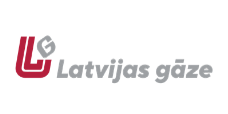 Customer Service Centre: 20 Vagonu Street, Riga, LV-1009Phone: 67869866, e-mail address: info@lg.lvAPPLICATION for the termination of contract< Mai 2020 > PrOtTrCePkSeSv 12345678910111213141516171819202122232425262728293031< 2020 > JanvārisFebruārisMartsAprīlisMaijsJūnijsJūlijsAugustsSeptembrisOktobrisNovembrisDecembris< 2020 - 2029 > 2020202120222023202420252026202720282029I request termination of the contract concluded between me and JSC Latvijas Gāze (subscriber number)                                         on the supplying of natural gas to the gasified object (address)                                                                                                                                        , starting from (date of cessation of natural gas use)       20            . And meter readings
                                                                    .Justification for the termination of the contract Cessation of natural gas supply (provided by the distribution system operator JSC Gaso, phone: 155, e-mail: info@gaso.lv) Change of user (if known, please provide the name of the new user, E-mail address, phone number)                                                                                                       . Bottom of FormName, surnamePersonal identity numberAddress of correspondence:TelephoneE-mail/Signature//date/